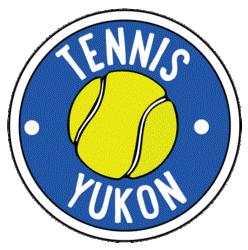 2022 YUKON TERRITORIAL CHAMPIONSHIPSNAME: ____________________________________________________________________EMAIL ADDRESS: ____________________________________________________________PHONE NUMBER (HOME) _____________________(CELL) __________________________EMERGENCY CONTACT NAME AND NUMBER: ______________________________________________________________________Men’s Open Singles_____Men’s “B” Singles					 _____Men’s Doubles, partner:___________________		_____Women’s Open Singles  _____Women’s “B” Singles_____Women’s Doubles, partner:________________________Mixed Doubles, partner:________________________Junior U10_____Junior U12_____Junior U14_____Junior U16Adult event finals will be played Sunday evening August 21. Balls provided for playoff matches.Spectators welcome for finals: snacks and prizes!Junior match schedule TBD.ENTRY:  MUST BE MT MAC SEASON PASS HOLDER$10/PLAYER FOR ADULT SINGLES  $5/PLAYER FOR ADULT DOUBLES$5/PLAYER FOR JUNIOR EVENTSENTRY FEE PAYABLE BY CHEQUE TO TENNIS YUKON OR BY E-TRANSFERREGISTRATION FORMS AND ENTRY FEES CAN BE E-MAILED TO TENNISYUKON@GMAIL.COMDEADLINE FOR ENTRY: July 29, 2022DRAWS POSTED ON AUG. 1, 2022FORMAT:Adult draws will be round-robin, with the top 2 players advancing to the play-offs.1 can of balls will be provided to each entrant per event for use in round robin matches and balls provided for the play-off matches. Junior matches will be organized according to level and number of players.REGULATIONS:Adult matches will be 2 out of 3 sets, AD-scoring, with a 12-point tiebreaker at 6-6.  The Tournament Directors may restructure or cancel an event if there are fewer than 4 entries.  No late entries will be accepted.  
All matches will be governed by the Rules of Tennis, and players are expected to abide by the Tennis Yukon Mt Mac Court rules and the Code of Conduct as set out by Tennis Canada.Questions? Email tennisyukon@gmail.com